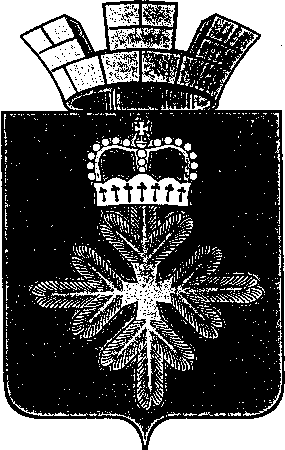 ПОСТАНОВЛЕНИЕАДМИНИСТРАЦИИ ГОРОДСКОГО ОКРУГА ПЕЛЫМО внесении изменений в муниципальную программу городского округа Пелым «Подготовка документов территориального планирования, градостроительного зонирования и документации по планировке территории городского округа Пелым» на 2015-2021 годы, утвержденную постановлением администрации городского округа Пелым от 09.12.2014 № 436В соответствии с Порядком формирования и реализации муниципальных программ в городском округе Пелым, утвержденным постановлением администрации городского округа Пелым от 04.10.2016 № 370, решением Думы городского округа Пелым от 24.12.2020 № 60/42 «Об утверждении бюджета городского округа Пелым на 2021 год и плановый период 2022-2023 годов», руководствуясь статьей 31 Устава городского округа Пелым, администрация городского округа Пелым ПОСТАНОВЛЯЕТ:Внести в муниципальную программу городского округа Пелым «Подготовка документов территориального планирования, градостроительного зонирования и документации по планировке территории городского округа Пелым» на 2015-2021 годы, утвержденную постановлением администрации городского округа Пелым от 09.12.2014 № 436 (далее – муниципальная программа), следующие изменения:1) в паспорте муниципальной программы строку «Объемы финансирования муниципальной программы по годам реализации, в тыс. рублей» изложить в следующей редакции:2) приложение № 1 изложить в новой редакции (прилагается);3) приложение № 2 изложить в новой редакции (прилагается).Настоящее постановление опубликовать в информационной газете «Пелымский вестник» и разместить на официальном сайте городского округа Пелым в информационно-телекоммуникационной сети «Интернет».Муниципальную программу городского округа Пелым «Подготовка документов территориального планирования, градостроительного зонирования и документации по планировке территории городского округа Пелым» на 2015-2021 годы с внесенными настоящим постановлением изменениями разместить на официальном сайте городского округа Пелым в информационно-телекоммуникационной сети «Интернет».Контроль за исполнением настоящего постановления возложить на заместителя главы администрации городского округа Пелым Т.Н. Баландину.Глава городского округа Пелым                                                              Ш.Т. АлиевПриложение № 1ЦЕЛИ, ЗАДАЧИ И ЦЕЛЕВЫЕ ПОКАЗАТЕЛИ реализации муниципальной программы городского округа Пелым«Подготовка документов территориального планирования, градостроительного зонирования и документации по планировке территории городского округа Пелым» на 2015-2021 годыот 30.04.2021 № 137п. ПелымОбъем финансирования муниципальной программы по годам реализации, тыс. рублейВсего: 3 581,167 тыс. рублей,в том числе: 2015 год – 32,0 тыс. рублей;2016 год – 603,0 тыс. рублей; 2017 год – 531,0 тыс. рублей; 2018 год – 402,667 тыс. рублей;2019 год – 415,8 тыс. рублей;2020 год – 1 315,7 тыс. рублей;2021 год – 281,0 тыс. рублей.из них: областной бюджет: 269,167 тыс. рублей,в том числе:2018 год – 112,667 тыс. рублей;2020 год – 156,5 тыс. рублей.местный бюджет: 3 312,0 тыс. рублей,в том числе:2015 год – 32,0 тыс. рублей;2016 год – 603,0 тыс. рублей; 2017 год – 531,0 тыс. рублей; 2018 год – 290,0 тыс. рублей;2019 год – 415,8 тыс. рублей;2020 год – 1 159,2 тыс. рублей;2021 год – 281,0 тыс. рублей.№ строки№ цели, задачи, целевого показателяНаименование цели (целей) и задач, целевых показателейНаименование цели (целей) и задач, целевых показателейЕдиница измере-нияЕдиница измере-нияЕдиница измере-нияЗначение целевого показателя реализации муниципальной программыЗначение целевого показателя реализации муниципальной программыЗначение целевого показателя реализации муниципальной программыЗначение целевого показателя реализации муниципальной программыЗначение целевого показателя реализации муниципальной программыЗначение целевого показателя реализации муниципальной программыЗначение целевого показателя реализации муниципальной программыЗначение целевого показателя реализации муниципальной программыЗначение целевого показателя реализации муниципальной программыЗначение целевого показателя реализации муниципальной программыЗначение целевого показателя реализации муниципальной программыЗначение целевого показателя реализации муниципальной программыЗначение целевого показателя реализации муниципальной программыЗначение целевого показателя реализации муниципальной программыЗначение целевого показателя реализации муниципальной программыЗначение целевого показателя реализации муниципальной программыЗначение целевого показателя реализации муниципальной программыЗначение целевого показателя реализации муниципальной программыИсточник значений показателейИсточник значений показателейИсточник значений показателей№ строки№ цели, задачи, целевого показателяНаименование цели (целей) и задач, целевых показателейНаименование цели (целей) и задач, целевых показателейЕдиница измере-нияЕдиница измере-нияЕдиница измере-ния2015 год2015 год2016 год2016 год2017 год2017 год2017 год2017 год2017 год2018 год2018 год2019 год2019 год2019 год2020 год2020 год2020 год2021 год1233444556677777889991010101112121211.Цель 1. Создание условий для устойчивого, комплексного  развития территорий городского округа Пелым в целях обеспечения благоприятных условий для проживания   населения, увеличения темпов роста строительства жилья, для привлечения инвестиций.Цель 1. Создание условий для устойчивого, комплексного  развития территорий городского округа Пелым в целях обеспечения благоприятных условий для проживания   населения, увеличения темпов роста строительства жилья, для привлечения инвестиций.Цель 1. Создание условий для устойчивого, комплексного  развития территорий городского округа Пелым в целях обеспечения благоприятных условий для проживания   населения, увеличения темпов роста строительства жилья, для привлечения инвестиций.Цель 1. Создание условий для устойчивого, комплексного  развития территорий городского округа Пелым в целях обеспечения благоприятных условий для проживания   населения, увеличения темпов роста строительства жилья, для привлечения инвестиций.Цель 1. Создание условий для устойчивого, комплексного  развития территорий городского округа Пелым в целях обеспечения благоприятных условий для проживания   населения, увеличения темпов роста строительства жилья, для привлечения инвестиций.Цель 1. Создание условий для устойчивого, комплексного  развития территорий городского округа Пелым в целях обеспечения благоприятных условий для проживания   населения, увеличения темпов роста строительства жилья, для привлечения инвестиций.Цель 1. Создание условий для устойчивого, комплексного  развития территорий городского округа Пелым в целях обеспечения благоприятных условий для проживания   населения, увеличения темпов роста строительства жилья, для привлечения инвестиций.Цель 1. Создание условий для устойчивого, комплексного  развития территорий городского округа Пелым в целях обеспечения благоприятных условий для проживания   населения, увеличения темпов роста строительства жилья, для привлечения инвестиций.Цель 1. Создание условий для устойчивого, комплексного  развития территорий городского округа Пелым в целях обеспечения благоприятных условий для проживания   населения, увеличения темпов роста строительства жилья, для привлечения инвестиций.Цель 1. Создание условий для устойчивого, комплексного  развития территорий городского округа Пелым в целях обеспечения благоприятных условий для проживания   населения, увеличения темпов роста строительства жилья, для привлечения инвестиций.Цель 1. Создание условий для устойчивого, комплексного  развития территорий городского округа Пелым в целях обеспечения благоприятных условий для проживания   населения, увеличения темпов роста строительства жилья, для привлечения инвестиций.Цель 1. Создание условий для устойчивого, комплексного  развития территорий городского округа Пелым в целях обеспечения благоприятных условий для проживания   населения, увеличения темпов роста строительства жилья, для привлечения инвестиций.Цель 1. Создание условий для устойчивого, комплексного  развития территорий городского округа Пелым в целях обеспечения благоприятных условий для проживания   населения, увеличения темпов роста строительства жилья, для привлечения инвестиций.Цель 1. Создание условий для устойчивого, комплексного  развития территорий городского округа Пелым в целях обеспечения благоприятных условий для проживания   населения, увеличения темпов роста строительства жилья, для привлечения инвестиций.Цель 1. Создание условий для устойчивого, комплексного  развития территорий городского округа Пелым в целях обеспечения благоприятных условий для проживания   населения, увеличения темпов роста строительства жилья, для привлечения инвестиций.Цель 1. Создание условий для устойчивого, комплексного  развития территорий городского округа Пелым в целях обеспечения благоприятных условий для проживания   населения, увеличения темпов роста строительства жилья, для привлечения инвестиций.Цель 1. Создание условий для устойчивого, комплексного  развития территорий городского округа Пелым в целях обеспечения благоприятных условий для проживания   населения, увеличения темпов роста строительства жилья, для привлечения инвестиций.Цель 1. Создание условий для устойчивого, комплексного  развития территорий городского округа Пелым в целях обеспечения благоприятных условий для проживания   населения, увеличения темпов роста строительства жилья, для привлечения инвестиций.Цель 1. Создание условий для устойчивого, комплексного  развития территорий городского округа Пелым в целях обеспечения благоприятных условий для проживания   населения, увеличения темпов роста строительства жилья, для привлечения инвестиций.Цель 1. Создание условий для устойчивого, комплексного  развития территорий городского округа Пелым в целях обеспечения благоприятных условий для проживания   населения, увеличения темпов роста строительства жилья, для привлечения инвестиций.Цель 1. Создание условий для устойчивого, комплексного  развития территорий городского округа Пелым в целях обеспечения благоприятных условий для проживания   населения, увеличения темпов роста строительства жилья, для привлечения инвестиций.Цель 1. Создание условий для устойчивого, комплексного  развития территорий городского округа Пелым в целях обеспечения благоприятных условий для проживания   населения, увеличения темпов роста строительства жилья, для привлечения инвестиций.Цель 1. Создание условий для устойчивого, комплексного  развития территорий городского округа Пелым в целях обеспечения благоприятных условий для проживания   населения, увеличения темпов роста строительства жилья, для привлечения инвестиций.Цель 1. Создание условий для устойчивого, комплексного  развития территорий городского округа Пелым в целях обеспечения благоприятных условий для проживания   населения, увеличения темпов роста строительства жилья, для привлечения инвестиций.Цель 1. Создание условий для устойчивого, комплексного  развития территорий городского округа Пелым в целях обеспечения благоприятных условий для проживания   населения, увеличения темпов роста строительства жилья, для привлечения инвестиций.Цель 1. Создание условий для устойчивого, комплексного  развития территорий городского округа Пелым в целях обеспечения благоприятных условий для проживания   населения, увеличения темпов роста строительства жилья, для привлечения инвестиций.21.1.Задача 1. Создание условий для формирования и предоставления  земельных участков под объекты жилищно-гражданского строительства на территории городского округа Пелым.Задача 1. Создание условий для формирования и предоставления  земельных участков под объекты жилищно-гражданского строительства на территории городского округа Пелым.Задача 1. Создание условий для формирования и предоставления  земельных участков под объекты жилищно-гражданского строительства на территории городского округа Пелым.Задача 1. Создание условий для формирования и предоставления  земельных участков под объекты жилищно-гражданского строительства на территории городского округа Пелым.Задача 1. Создание условий для формирования и предоставления  земельных участков под объекты жилищно-гражданского строительства на территории городского округа Пелым.Задача 1. Создание условий для формирования и предоставления  земельных участков под объекты жилищно-гражданского строительства на территории городского округа Пелым.Задача 1. Создание условий для формирования и предоставления  земельных участков под объекты жилищно-гражданского строительства на территории городского округа Пелым.Задача 1. Создание условий для формирования и предоставления  земельных участков под объекты жилищно-гражданского строительства на территории городского округа Пелым.Задача 1. Создание условий для формирования и предоставления  земельных участков под объекты жилищно-гражданского строительства на территории городского округа Пелым.Задача 1. Создание условий для формирования и предоставления  земельных участков под объекты жилищно-гражданского строительства на территории городского округа Пелым.Задача 1. Создание условий для формирования и предоставления  земельных участков под объекты жилищно-гражданского строительства на территории городского округа Пелым.Задача 1. Создание условий для формирования и предоставления  земельных участков под объекты жилищно-гражданского строительства на территории городского округа Пелым.Задача 1. Создание условий для формирования и предоставления  земельных участков под объекты жилищно-гражданского строительства на территории городского округа Пелым.Задача 1. Создание условий для формирования и предоставления  земельных участков под объекты жилищно-гражданского строительства на территории городского округа Пелым.Задача 1. Создание условий для формирования и предоставления  земельных участков под объекты жилищно-гражданского строительства на территории городского округа Пелым.Задача 1. Создание условий для формирования и предоставления  земельных участков под объекты жилищно-гражданского строительства на территории городского округа Пелым.Задача 1. Создание условий для формирования и предоставления  земельных участков под объекты жилищно-гражданского строительства на территории городского округа Пелым.Задача 1. Создание условий для формирования и предоставления  земельных участков под объекты жилищно-гражданского строительства на территории городского округа Пелым.Задача 1. Создание условий для формирования и предоставления  земельных участков под объекты жилищно-гражданского строительства на территории городского округа Пелым.Задача 1. Создание условий для формирования и предоставления  земельных участков под объекты жилищно-гражданского строительства на территории городского округа Пелым.Задача 1. Создание условий для формирования и предоставления  земельных участков под объекты жилищно-гражданского строительства на территории городского округа Пелым.Задача 1. Создание условий для формирования и предоставления  земельных участков под объекты жилищно-гражданского строительства на территории городского округа Пелым.Задача 1. Создание условий для формирования и предоставления  земельных участков под объекты жилищно-гражданского строительства на территории городского округа Пелым.Задача 1. Создание условий для формирования и предоставления  земельных участков под объекты жилищно-гражданского строительства на территории городского округа Пелым.Задача 1. Создание условий для формирования и предоставления  земельных участков под объекты жилищно-гражданского строительства на территории городского округа Пелым.Задача 1. Создание условий для формирования и предоставления  земельных участков под объекты жилищно-гражданского строительства на территории городского округа Пелым.31.1.1.Целевой показатель 1. Годовой объем ввода малоэтажного жильяЦелевой показатель 1. Годовой объем ввода малоэтажного жильякв.мкв.мкв.м330,00330,00340,00340,00340,00340,00000000000000ретроспективный анализретроспективный анализретроспективный анализ41.2.Задача 2. Подготовка проектов планировки и межевания территории в черте городского округа ПелымЗадача 2. Подготовка проектов планировки и межевания территории в черте городского округа ПелымЗадача 2. Подготовка проектов планировки и межевания территории в черте городского округа ПелымЗадача 2. Подготовка проектов планировки и межевания территории в черте городского округа ПелымЗадача 2. Подготовка проектов планировки и межевания территории в черте городского округа ПелымЗадача 2. Подготовка проектов планировки и межевания территории в черте городского округа ПелымЗадача 2. Подготовка проектов планировки и межевания территории в черте городского округа ПелымЗадача 2. Подготовка проектов планировки и межевания территории в черте городского округа ПелымЗадача 2. Подготовка проектов планировки и межевания территории в черте городского округа ПелымЗадача 2. Подготовка проектов планировки и межевания территории в черте городского округа ПелымЗадача 2. Подготовка проектов планировки и межевания территории в черте городского округа ПелымЗадача 2. Подготовка проектов планировки и межевания территории в черте городского округа ПелымЗадача 2. Подготовка проектов планировки и межевания территории в черте городского округа ПелымЗадача 2. Подготовка проектов планировки и межевания территории в черте городского округа ПелымЗадача 2. Подготовка проектов планировки и межевания территории в черте городского округа ПелымЗадача 2. Подготовка проектов планировки и межевания территории в черте городского округа ПелымЗадача 2. Подготовка проектов планировки и межевания территории в черте городского округа ПелымЗадача 2. Подготовка проектов планировки и межевания территории в черте городского округа ПелымЗадача 2. Подготовка проектов планировки и межевания территории в черте городского округа ПелымЗадача 2. Подготовка проектов планировки и межевания территории в черте городского округа ПелымЗадача 2. Подготовка проектов планировки и межевания территории в черте городского округа ПелымЗадача 2. Подготовка проектов планировки и межевания территории в черте городского округа ПелымЗадача 2. Подготовка проектов планировки и межевания территории в черте городского округа ПелымЗадача 2. Подготовка проектов планировки и межевания территории в черте городского округа ПелымЗадача 2. Подготовка проектов планировки и межевания территории в черте городского округа ПелымЗадача 2. Подготовка проектов планировки и межевания территории в черте городского округа Пелым51.2.1.Целевой показатель 1. Количество проектов планировки и межевания территорий поселка Пелым (поквартально 66:70:0101002, 66:70:0101001, 66:70:0101003)Целевой показатель 1. Количество проектов планировки и межевания территорий поселка Пелым (поквартально 66:70:0101002, 66:70:0101001, 66:70:0101003)Ед.Ед.Ед.00000000000000000000расчетные данные61.2.2.Целевой показатель 2. Количество проектов планировки и межевания территорий поселка Атымья (поквартально 66:70:0201002, 66:70:0201003, 66:70:0201004, 66:70:0201001Целевой показатель 2. Количество проектов планировки и межевания территорий поселка Атымья (поквартально 66:70:0201002, 66:70:0201003, 66:70:0201004, 66:70:0201001Ед.Ед.Ед.00000000000000000000расчетные данные6.1 1.2.3.Целевой показатель 3. Подготовка проекта планировки под размещение линейного объекта- автомобильной дороги по ул. Павлика Морозова, Строителей, Газовиков на территории городского округа ПелымЦелевой показатель 3. Подготовка проекта планировки под размещение линейного объекта- автомобильной дороги по ул. Павлика Морозова, Строителей, Газовиков на территории городского округа ПелымЕд.Ед.Ед.000000 0 0 0 0 000000000071.3.Задача 3. Внесение изменений в документы территориального планирования и градостроительного зонирования городского округа ПелымЗадача 3. Внесение изменений в документы территориального планирования и градостроительного зонирования городского округа ПелымЗадача 3. Внесение изменений в документы территориального планирования и градостроительного зонирования городского округа ПелымЗадача 3. Внесение изменений в документы территориального планирования и градостроительного зонирования городского округа ПелымЗадача 3. Внесение изменений в документы территориального планирования и градостроительного зонирования городского округа ПелымЗадача 3. Внесение изменений в документы территориального планирования и градостроительного зонирования городского округа ПелымЗадача 3. Внесение изменений в документы территориального планирования и градостроительного зонирования городского округа ПелымЗадача 3. Внесение изменений в документы территориального планирования и градостроительного зонирования городского округа ПелымЗадача 3. Внесение изменений в документы территориального планирования и градостроительного зонирования городского округа ПелымЗадача 3. Внесение изменений в документы территориального планирования и градостроительного зонирования городского округа ПелымЗадача 3. Внесение изменений в документы территориального планирования и градостроительного зонирования городского округа ПелымЗадача 3. Внесение изменений в документы территориального планирования и градостроительного зонирования городского округа ПелымЗадача 3. Внесение изменений в документы территориального планирования и градостроительного зонирования городского округа ПелымЗадача 3. Внесение изменений в документы территориального планирования и градостроительного зонирования городского округа ПелымЗадача 3. Внесение изменений в документы территориального планирования и градостроительного зонирования городского округа ПелымЗадача 3. Внесение изменений в документы территориального планирования и градостроительного зонирования городского округа ПелымЗадача 3. Внесение изменений в документы территориального планирования и градостроительного зонирования городского округа ПелымЗадача 3. Внесение изменений в документы территориального планирования и градостроительного зонирования городского округа ПелымЗадача 3. Внесение изменений в документы территориального планирования и градостроительного зонирования городского округа ПелымЗадача 3. Внесение изменений в документы территориального планирования и градостроительного зонирования городского округа ПелымЗадача 3. Внесение изменений в документы территориального планирования и градостроительного зонирования городского округа ПелымЗадача 3. Внесение изменений в документы территориального планирования и градостроительного зонирования городского округа ПелымЗадача 3. Внесение изменений в документы территориального планирования и градостроительного зонирования городского округа ПелымЗадача 3. Внесение изменений в документы территориального планирования и градостроительного зонирования городского округа ПелымЗадача 3. Внесение изменений в документы территориального планирования и градостроительного зонирования городского округа ПелымЗадача 3. Внесение изменений в документы территориального планирования и градостроительного зонирования городского округа Пелым81.3.1.Целевой показатель 1. Внесение изменений в документы территориального планирования и градостроительного зонирования городского округа ПелымЦелевой показатель 1. Внесение изменений в документы территориального планирования и градостроительного зонирования городского округа ПелымЕд.Ед.Ед.000000111001111110расчетные данныерасчетные данныерасчетные данные91.3.2.Целевой показатель 2. Внесение изменений в документы территориального планирования и градостроительного зонирования  поселка ПелымЦелевой показатель 2. Внесение изменений в документы территориального планирования и градостроительного зонирования  поселка ПелымЕд.Ед.Ед.000000111000000000расчетные данныерасчетные данныерасчетные данные101.3.3.Целевой показатель 3. Внесение изменений в документы территориального планирования и градостроительного зонирования  поселка АтымьяЦелевой показатель 3. Внесение изменений в документы территориального планирования и градостроительного зонирования  поселка АтымьяЕд.Ед.Ед.000000111000000000расчетные данныерасчетные данныерасчетные данные111.3.4.Целевой показатель 4. Прочие работы: обновление топографической съемки поселка Пелым;обновление топографической съемки поселка Атымья;Целевой показатель 4. Прочие работы: обновление топографической съемки поселка Пелым;обновление топографической съемки поселка Атымья;Ед.Ед.Ед.000000111000000000расчетные данныерасчетные данныерасчетные данные122.Цель 2. Предоставление земельных участков после внесения изменений в карты градостроительного зонирования правил землепользования и застройки городского округа ПелымЦель 2. Предоставление земельных участков после внесения изменений в карты градостроительного зонирования правил землепользования и застройки городского округа ПелымЦель 2. Предоставление земельных участков после внесения изменений в карты градостроительного зонирования правил землепользования и застройки городского округа ПелымЦель 2. Предоставление земельных участков после внесения изменений в карты градостроительного зонирования правил землепользования и застройки городского округа ПелымЦель 2. Предоставление земельных участков после внесения изменений в карты градостроительного зонирования правил землепользования и застройки городского округа ПелымЦель 2. Предоставление земельных участков после внесения изменений в карты градостроительного зонирования правил землепользования и застройки городского округа ПелымЦель 2. Предоставление земельных участков после внесения изменений в карты градостроительного зонирования правил землепользования и застройки городского округа ПелымЦель 2. Предоставление земельных участков после внесения изменений в карты градостроительного зонирования правил землепользования и застройки городского округа ПелымЦель 2. Предоставление земельных участков после внесения изменений в карты градостроительного зонирования правил землепользования и застройки городского округа ПелымЦель 2. Предоставление земельных участков после внесения изменений в карты градостроительного зонирования правил землепользования и застройки городского округа ПелымЦель 2. Предоставление земельных участков после внесения изменений в карты градостроительного зонирования правил землепользования и застройки городского округа ПелымЦель 2. Предоставление земельных участков после внесения изменений в карты градостроительного зонирования правил землепользования и застройки городского округа ПелымЦель 2. Предоставление земельных участков после внесения изменений в карты градостроительного зонирования правил землепользования и застройки городского округа ПелымЦель 2. Предоставление земельных участков после внесения изменений в карты градостроительного зонирования правил землепользования и застройки городского округа ПелымЦель 2. Предоставление земельных участков после внесения изменений в карты градостроительного зонирования правил землепользования и застройки городского округа ПелымЦель 2. Предоставление земельных участков после внесения изменений в карты градостроительного зонирования правил землепользования и застройки городского округа ПелымЦель 2. Предоставление земельных участков после внесения изменений в карты градостроительного зонирования правил землепользования и застройки городского округа ПелымЦель 2. Предоставление земельных участков после внесения изменений в карты градостроительного зонирования правил землепользования и застройки городского округа ПелымЦель 2. Предоставление земельных участков после внесения изменений в карты градостроительного зонирования правил землепользования и застройки городского округа ПелымЦель 2. Предоставление земельных участков после внесения изменений в карты градостроительного зонирования правил землепользования и застройки городского округа ПелымЦель 2. Предоставление земельных участков после внесения изменений в карты градостроительного зонирования правил землепользования и застройки городского округа ПелымЦель 2. Предоставление земельных участков после внесения изменений в карты градостроительного зонирования правил землепользования и застройки городского округа ПелымЦель 2. Предоставление земельных участков после внесения изменений в карты градостроительного зонирования правил землепользования и застройки городского округа ПелымЦель 2. Предоставление земельных участков после внесения изменений в карты градостроительного зонирования правил землепользования и застройки городского округа ПелымЦель 2. Предоставление земельных участков после внесения изменений в карты градостроительного зонирования правил землепользования и застройки городского округа ПелымЦель 2. Предоставление земельных участков после внесения изменений в карты градостроительного зонирования правил землепользования и застройки городского округа Пелым132.1.Задача 1. Обеспечение земельными участками под индивидуальное  жилищное строительство граждан льготных категорийЗадача 1. Обеспечение земельными участками под индивидуальное  жилищное строительство граждан льготных категорийЗадача 1. Обеспечение земельными участками под индивидуальное  жилищное строительство граждан льготных категорийЗадача 1. Обеспечение земельными участками под индивидуальное  жилищное строительство граждан льготных категорийЗадача 1. Обеспечение земельными участками под индивидуальное  жилищное строительство граждан льготных категорийЗадача 1. Обеспечение земельными участками под индивидуальное  жилищное строительство граждан льготных категорийЗадача 1. Обеспечение земельными участками под индивидуальное  жилищное строительство граждан льготных категорийЗадача 1. Обеспечение земельными участками под индивидуальное  жилищное строительство граждан льготных категорийЗадача 1. Обеспечение земельными участками под индивидуальное  жилищное строительство граждан льготных категорийЗадача 1. Обеспечение земельными участками под индивидуальное  жилищное строительство граждан льготных категорийЗадача 1. Обеспечение земельными участками под индивидуальное  жилищное строительство граждан льготных категорийЗадача 1. Обеспечение земельными участками под индивидуальное  жилищное строительство граждан льготных категорийЗадача 1. Обеспечение земельными участками под индивидуальное  жилищное строительство граждан льготных категорийЗадача 1. Обеспечение земельными участками под индивидуальное  жилищное строительство граждан льготных категорийЗадача 1. Обеспечение земельными участками под индивидуальное  жилищное строительство граждан льготных категорийЗадача 1. Обеспечение земельными участками под индивидуальное  жилищное строительство граждан льготных категорийЗадача 1. Обеспечение земельными участками под индивидуальное  жилищное строительство граждан льготных категорийЗадача 1. Обеспечение земельными участками под индивидуальное  жилищное строительство граждан льготных категорийЗадача 1. Обеспечение земельными участками под индивидуальное  жилищное строительство граждан льготных категорийЗадача 1. Обеспечение земельными участками под индивидуальное  жилищное строительство граждан льготных категорийЗадача 1. Обеспечение земельными участками под индивидуальное  жилищное строительство граждан льготных категорийЗадача 1. Обеспечение земельными участками под индивидуальное  жилищное строительство граждан льготных категорийЗадача 1. Обеспечение земельными участками под индивидуальное  жилищное строительство граждан льготных категорийЗадача 1. Обеспечение земельными участками под индивидуальное  жилищное строительство граждан льготных категорийЗадача 1. Обеспечение земельными участками под индивидуальное  жилищное строительство граждан льготных категорийЗадача 1. Обеспечение земельными участками под индивидуальное  жилищное строительство граждан льготных категорий142.1.1.Целевой показатель 1. Количество выданных разрешений застройщикам (юридическим и физическим лицам) городского округа Пелым на строительство и ввод в эксплуатациюЦелевой показатель 1. Количество выданных разрешений застройщикам (юридическим и физическим лицам) городского округа Пелым на строительство и ввод в эксплуатациюЦелевой показатель 1. Количество выданных разрешений застройщикам (юридическим и физическим лицам) городского округа Пелым на строительство и ввод в эксплуатациюЕд.Ед.Ед.1011111111000000000000расчетные данныерасчетные данныерасчетные данные152.2.Задача 2. Подготовка документов по внесению изменений в документы градостроительного зонированияЗадача 2. Подготовка документов по внесению изменений в документы градостроительного зонированияЗадача 2. Подготовка документов по внесению изменений в документы градостроительного зонированияЗадача 2. Подготовка документов по внесению изменений в документы градостроительного зонированияЗадача 2. Подготовка документов по внесению изменений в документы градостроительного зонированияЗадача 2. Подготовка документов по внесению изменений в документы градостроительного зонированияЗадача 2. Подготовка документов по внесению изменений в документы градостроительного зонированияЗадача 2. Подготовка документов по внесению изменений в документы градостроительного зонированияЗадача 2. Подготовка документов по внесению изменений в документы градостроительного зонированияЗадача 2. Подготовка документов по внесению изменений в документы градостроительного зонированияЗадача 2. Подготовка документов по внесению изменений в документы градостроительного зонированияЗадача 2. Подготовка документов по внесению изменений в документы градостроительного зонированияЗадача 2. Подготовка документов по внесению изменений в документы градостроительного зонированияЗадача 2. Подготовка документов по внесению изменений в документы градостроительного зонированияЗадача 2. Подготовка документов по внесению изменений в документы градостроительного зонированияЗадача 2. Подготовка документов по внесению изменений в документы градостроительного зонированияЗадача 2. Подготовка документов по внесению изменений в документы градостроительного зонированияЗадача 2. Подготовка документов по внесению изменений в документы градостроительного зонированияЗадача 2. Подготовка документов по внесению изменений в документы градостроительного зонированияЗадача 2. Подготовка документов по внесению изменений в документы градостроительного зонированияЗадача 2. Подготовка документов по внесению изменений в документы градостроительного зонированияЗадача 2. Подготовка документов по внесению изменений в документы градостроительного зонированияЗадача 2. Подготовка документов по внесению изменений в документы градостроительного зонированияЗадача 2. Подготовка документов по внесению изменений в документы градостроительного зонированияЗадача 2. Подготовка документов по внесению изменений в документы градостроительного зонированияЗадача 2. Подготовка документов по внесению изменений в документы градостроительного зонирования162.2.1.Целевой показатель 1. Количество подготовленных градостроительных планов на земельные участкиЦелевой показатель 1. Количество подготовленных градостроительных планов на земельные участкиЦелевой показатель 1. Количество подготовленных градостроительных планов на земельные участкиЕд. Ед. Ед. 1011111111000000000000расчетные данныерасчетные данныерасчетные данные172.2.2.Целевой показатель 2. Количество подготовленных проектов межевания земельных участков и их постановка на государственный кадастровый учетЦелевой показатель 2. Количество подготовленных проектов межевания земельных участков и их постановка на государственный кадастровый учетЦелевой показатель 2. Количество подготовленных проектов межевания земельных участков и их постановка на государственный кадастровый учетЕд.Ед.Ед.1011111111000000000000расчетные данныерасчетные данныерасчетные данные183.Цель 3. Повышение эффективности управления земельными участками, находящимися в муниципальной собственности и неразграниченной государственной собственностиЦель 3. Повышение эффективности управления земельными участками, находящимися в муниципальной собственности и неразграниченной государственной собственностиЦель 3. Повышение эффективности управления земельными участками, находящимися в муниципальной собственности и неразграниченной государственной собственностиЦель 3. Повышение эффективности управления земельными участками, находящимися в муниципальной собственности и неразграниченной государственной собственностиЦель 3. Повышение эффективности управления земельными участками, находящимися в муниципальной собственности и неразграниченной государственной собственностиЦель 3. Повышение эффективности управления земельными участками, находящимися в муниципальной собственности и неразграниченной государственной собственностиЦель 3. Повышение эффективности управления земельными участками, находящимися в муниципальной собственности и неразграниченной государственной собственностиЦель 3. Повышение эффективности управления земельными участками, находящимися в муниципальной собственности и неразграниченной государственной собственностиЦель 3. Повышение эффективности управления земельными участками, находящимися в муниципальной собственности и неразграниченной государственной собственностиЦель 3. Повышение эффективности управления земельными участками, находящимися в муниципальной собственности и неразграниченной государственной собственностиЦель 3. Повышение эффективности управления земельными участками, находящимися в муниципальной собственности и неразграниченной государственной собственностиЦель 3. Повышение эффективности управления земельными участками, находящимися в муниципальной собственности и неразграниченной государственной собственностиЦель 3. Повышение эффективности управления земельными участками, находящимися в муниципальной собственности и неразграниченной государственной собственностиЦель 3. Повышение эффективности управления земельными участками, находящимися в муниципальной собственности и неразграниченной государственной собственностиЦель 3. Повышение эффективности управления земельными участками, находящимися в муниципальной собственности и неразграниченной государственной собственностиЦель 3. Повышение эффективности управления земельными участками, находящимися в муниципальной собственности и неразграниченной государственной собственностиЦель 3. Повышение эффективности управления земельными участками, находящимися в муниципальной собственности и неразграниченной государственной собственностиЦель 3. Повышение эффективности управления земельными участками, находящимися в муниципальной собственности и неразграниченной государственной собственностиЦель 3. Повышение эффективности управления земельными участками, находящимися в муниципальной собственности и неразграниченной государственной собственностиЦель 3. Повышение эффективности управления земельными участками, находящимися в муниципальной собственности и неразграниченной государственной собственностиЦель 3. Повышение эффективности управления земельными участками, находящимися в муниципальной собственности и неразграниченной государственной собственностиЦель 3. Повышение эффективности управления земельными участками, находящимися в муниципальной собственности и неразграниченной государственной собственностиЦель 3. Повышение эффективности управления земельными участками, находящимися в муниципальной собственности и неразграниченной государственной собственностиЦель 3. Повышение эффективности управления земельными участками, находящимися в муниципальной собственности и неразграниченной государственной собственностиЦель 3. Повышение эффективности управления земельными участками, находящимися в муниципальной собственности и неразграниченной государственной собственностиЦель 3. Повышение эффективности управления земельными участками, находящимися в муниципальной собственности и неразграниченной государственной собственности193.1.Задача 1. Образование земельных участков в границах территории городского округа Пелым для жилищного строительстваЗадача 1. Образование земельных участков в границах территории городского округа Пелым для жилищного строительстваЗадача 1. Образование земельных участков в границах территории городского округа Пелым для жилищного строительстваЗадача 1. Образование земельных участков в границах территории городского округа Пелым для жилищного строительстваЗадача 1. Образование земельных участков в границах территории городского округа Пелым для жилищного строительстваЗадача 1. Образование земельных участков в границах территории городского округа Пелым для жилищного строительстваЗадача 1. Образование земельных участков в границах территории городского округа Пелым для жилищного строительстваЗадача 1. Образование земельных участков в границах территории городского округа Пелым для жилищного строительстваЗадача 1. Образование земельных участков в границах территории городского округа Пелым для жилищного строительстваЗадача 1. Образование земельных участков в границах территории городского округа Пелым для жилищного строительстваЗадача 1. Образование земельных участков в границах территории городского округа Пелым для жилищного строительстваЗадача 1. Образование земельных участков в границах территории городского округа Пелым для жилищного строительстваЗадача 1. Образование земельных участков в границах территории городского округа Пелым для жилищного строительстваЗадача 1. Образование земельных участков в границах территории городского округа Пелым для жилищного строительстваЗадача 1. Образование земельных участков в границах территории городского округа Пелым для жилищного строительстваЗадача 1. Образование земельных участков в границах территории городского округа Пелым для жилищного строительстваЗадача 1. Образование земельных участков в границах территории городского округа Пелым для жилищного строительстваЗадача 1. Образование земельных участков в границах территории городского округа Пелым для жилищного строительстваЗадача 1. Образование земельных участков в границах территории городского округа Пелым для жилищного строительстваЗадача 1. Образование земельных участков в границах территории городского округа Пелым для жилищного строительстваЗадача 1. Образование земельных участков в границах территории городского округа Пелым для жилищного строительстваЗадача 1. Образование земельных участков в границах территории городского округа Пелым для жилищного строительстваЗадача 1. Образование земельных участков в границах территории городского округа Пелым для жилищного строительстваЗадача 1. Образование земельных участков в границах территории городского округа Пелым для жилищного строительстваЗадача 1. Образование земельных участков в границах территории городского округа Пелым для жилищного строительстваЗадача 1. Образование земельных участков в границах территории городского округа Пелым для жилищного строительства203.1.1.Целевой показатель 1. Количество образованных земельных участков в границах городского округа Пелым, требующих формированияЦелевой показатель 1. Количество образованных земельных участков в границах городского округа Пелым, требующих формированияЦелевой показатель 1. Количество образованных земельных участков в границах городского округа Пелым, требующих формированияЕд.Ед.Ед.022223332233322222расчетные данныерасчетные данные213.2.Задача 2. Уточнение границ населенных пунктов и территориальных зон в черте городского округа ПелымЗадача 2. Уточнение границ населенных пунктов и территориальных зон в черте городского округа ПелымЗадача 2. Уточнение границ населенных пунктов и территориальных зон в черте городского округа ПелымЗадача 2. Уточнение границ населенных пунктов и территориальных зон в черте городского округа ПелымЗадача 2. Уточнение границ населенных пунктов и территориальных зон в черте городского округа ПелымЗадача 2. Уточнение границ населенных пунктов и территориальных зон в черте городского округа ПелымЗадача 2. Уточнение границ населенных пунктов и территориальных зон в черте городского округа ПелымЗадача 2. Уточнение границ населенных пунктов и территориальных зон в черте городского округа ПелымЗадача 2. Уточнение границ населенных пунктов и территориальных зон в черте городского округа ПелымЗадача 2. Уточнение границ населенных пунктов и территориальных зон в черте городского округа ПелымЗадача 2. Уточнение границ населенных пунктов и территориальных зон в черте городского округа ПелымЗадача 2. Уточнение границ населенных пунктов и территориальных зон в черте городского округа ПелымЗадача 2. Уточнение границ населенных пунктов и территориальных зон в черте городского округа ПелымЗадача 2. Уточнение границ населенных пунктов и территориальных зон в черте городского округа ПелымЗадача 2. Уточнение границ населенных пунктов и территориальных зон в черте городского округа ПелымЗадача 2. Уточнение границ населенных пунктов и территориальных зон в черте городского округа ПелымЗадача 2. Уточнение границ населенных пунктов и территориальных зон в черте городского округа ПелымЗадача 2. Уточнение границ населенных пунктов и территориальных зон в черте городского округа ПелымЗадача 2. Уточнение границ населенных пунктов и территориальных зон в черте городского округа ПелымЗадача 2. Уточнение границ населенных пунктов и территориальных зон в черте городского округа ПелымЗадача 2. Уточнение границ населенных пунктов и территориальных зон в черте городского округа ПелымЗадача 2. Уточнение границ населенных пунктов и территориальных зон в черте городского округа ПелымЗадача 2. Уточнение границ населенных пунктов и территориальных зон в черте городского округа ПелымЗадача 2. Уточнение границ населенных пунктов и территориальных зон в черте городского округа ПелымЗадача 2. Уточнение границ населенных пунктов и территориальных зон в черте городского округа ПелымЗадача 2. Уточнение границ населенных пунктов и территориальных зон в черте городского округа Пелым223.2.1.Целевой показатель 1. Площадь границы поселка Пелым, сведения о которой внесены в Единый государственный реестр недвижимостиЦелевой показатель 1. Площадь границы поселка Пелым, сведения о которой внесены в Единый государственный реестр недвижимостиЦелевой показатель 1. Площадь границы поселка Пелым, сведения о которой внесены в Единый государственный реестр недвижимостигагага000000 0 0 758,0758,000000000расчетные данныерасчетные данные233.2.2.Целевой показатель 2. Площадь границы поселка Атымья, сведения о которой внесены в Единый государственный реестр недвижимостиЦелевой показатель 2. Площадь границы поселка Атымья, сведения о которой внесены в Единый государственный реестр недвижимостиЦелевой показатель 2. Площадь границы поселка Атымья, сведения о которой внесены в Единый государственный реестр недвижимостигагага0000000000000000144,4144,4расчетные данныерасчетные данные243.2.3Целевой показатель 3. Площадь границы поселка Кершаль, сведения о которой внесены в Единый государственный реестр недвижимостиЦелевой показатель 3. Площадь границы поселка Кершаль, сведения о которой внесены в Единый государственный реестр недвижимостиЦелевой показатель 3. Площадь границы поселка Кершаль, сведения о которой внесены в Единый государственный реестр недвижимостигагага000000000013,0313,0313,0300000расчетные данныерасчетные данные253.2.4Целевой показатель 4. Площадь границы поселка Вершина, сведения о которой внесены в Единый государственный реестр недвижимостиЦелевой показатель 4. Площадь границы поселка Вершина, сведения о которой внесены в Единый государственный реестр недвижимостиЦелевой показатель 4. Площадь границы поселка Вершина, сведения о которой внесены в Единый государственный реестр недвижимостигагага000000000000015,4715,4715,4700расчетные данныерасчетные данные263.2.5Целевой показатель 5. Территориальные зоны городского округа Пелым, сведения о которых внесены в Единый государственный реестр недвижимостиЦелевой показатель 5. Территориальные зоны городского округа Пелым, сведения о которых внесены в Единый государственный реестр недвижимостиЦелевой показатель 5. Территориальные зоны городского округа Пелым, сведения о которых внесены в Единый государственный реестр недвижимостиЕд.Ед.Ед.000000000026262699900расчетные данныерасчетные данные273.2.6Целевой показатель 6. Территориальные зоны городского округа Пелым, в сведения о которых внесены измененияЦелевой показатель 6. Территориальные зоны городского округа Пелым, в сведения о которых внесены измененияЦелевой показатель 6. Территориальные зоны городского округа Пелым, в сведения о которых внесены измененияЕд.Ед.Ед.000000000000088800расчетные данныерасчетные данные283.3.Задача 3. Создание вещных прав в отношении земельных участков, расположенных на территории городского округа ПелымЗадача 3. Создание вещных прав в отношении земельных участков, расположенных на территории городского округа ПелымЗадача 3. Создание вещных прав в отношении земельных участков, расположенных на территории городского округа ПелымЗадача 3. Создание вещных прав в отношении земельных участков, расположенных на территории городского округа ПелымЗадача 3. Создание вещных прав в отношении земельных участков, расположенных на территории городского округа ПелымЗадача 3. Создание вещных прав в отношении земельных участков, расположенных на территории городского округа ПелымЗадача 3. Создание вещных прав в отношении земельных участков, расположенных на территории городского округа ПелымЗадача 3. Создание вещных прав в отношении земельных участков, расположенных на территории городского округа ПелымЗадача 3. Создание вещных прав в отношении земельных участков, расположенных на территории городского округа ПелымЗадача 3. Создание вещных прав в отношении земельных участков, расположенных на территории городского округа ПелымЗадача 3. Создание вещных прав в отношении земельных участков, расположенных на территории городского округа ПелымЗадача 3. Создание вещных прав в отношении земельных участков, расположенных на территории городского округа ПелымЗадача 3. Создание вещных прав в отношении земельных участков, расположенных на территории городского округа ПелымЗадача 3. Создание вещных прав в отношении земельных участков, расположенных на территории городского округа ПелымЗадача 3. Создание вещных прав в отношении земельных участков, расположенных на территории городского округа ПелымЗадача 3. Создание вещных прав в отношении земельных участков, расположенных на территории городского округа ПелымЗадача 3. Создание вещных прав в отношении земельных участков, расположенных на территории городского округа ПелымЗадача 3. Создание вещных прав в отношении земельных участков, расположенных на территории городского округа ПелымЗадача 3. Создание вещных прав в отношении земельных участков, расположенных на территории городского округа ПелымЗадача 3. Создание вещных прав в отношении земельных участков, расположенных на территории городского округа ПелымЗадача 3. Создание вещных прав в отношении земельных участков, расположенных на территории городского округа ПелымЗадача 3. Создание вещных прав в отношении земельных участков, расположенных на территории городского округа ПелымЗадача 3. Создание вещных прав в отношении земельных участков, расположенных на территории городского округа ПелымЗадача 3. Создание вещных прав в отношении земельных участков, расположенных на территории городского округа ПелымЗадача 3. Создание вещных прав в отношении земельных участков, расположенных на территории городского округа ПелымЗадача 3. Создание вещных прав в отношении земельных участков, расположенных на территории городского округа Пелым293.3.1.Целевой показатель 1. Количество земельных участков, в отношении которых проведены оценочные работыЦелевой показатель 1. Количество земельных участков, в отношении которых проведены оценочные работыЦелевой показатель 1. Количество земельных участков, в отношении которых проведены оценочные работыЕд.Ед.Ед.022222220022222222Отчет об оценочной деятельности.Отчет об оценочной деятельности.303.43.4Задача 4. Перевод земельных участков из одной категории в другуюЗадача 4. Перевод земельных участков из одной категории в другуюЗадача 4. Перевод земельных участков из одной категории в другуюЗадача 4. Перевод земельных участков из одной категории в другуюЗадача 4. Перевод земельных участков из одной категории в другуюЗадача 4. Перевод земельных участков из одной категории в другуюЗадача 4. Перевод земельных участков из одной категории в другуюЗадача 4. Перевод земельных участков из одной категории в другуюЗадача 4. Перевод земельных участков из одной категории в другуюЗадача 4. Перевод земельных участков из одной категории в другуюЗадача 4. Перевод земельных участков из одной категории в другуюЗадача 4. Перевод земельных участков из одной категории в другуюЗадача 4. Перевод земельных участков из одной категории в другуюЗадача 4. Перевод земельных участков из одной категории в другуюЗадача 4. Перевод земельных участков из одной категории в другуюЗадача 4. Перевод земельных участков из одной категории в другуюЗадача 4. Перевод земельных участков из одной категории в другуюЗадача 4. Перевод земельных участков из одной категории в другуюЗадача 4. Перевод земельных участков из одной категории в другуюЗадача 4. Перевод земельных участков из одной категории в другуюЗадача 4. Перевод земельных участков из одной категории в другуюЗадача 4. Перевод земельных участков из одной категории в другуюЗадача 4. Перевод земельных участков из одной категории в другуюЗадача 4. Перевод земельных участков из одной категории в другуюЗадача 4. Перевод земельных участков из одной категории в другуюЗадача 4. Перевод земельных участков из одной категории в другую31 3.4.1. 3.4.1.Целевой показатель 1. Количество земельных участков, переведенных из одной категории в другуюЦелевой показатель 1. Количество земельных участков, переведенных из одной категории в другуюЦелевой показатель 1. Количество земельных участков, переведенных из одной категории в другуюЕд.Ед.0000000 00000000000Расчетные данныеРасчетные данныеРасчетные данныеПриложение № 2 ПЛАН МЕРОПРИЯТИЙПЛАН МЕРОПРИЯТИЙПЛАН МЕРОПРИЯТИЙПЛАН МЕРОПРИЯТИЙПЛАН МЕРОПРИЯТИЙПЛАН МЕРОПРИЯТИЙПЛАН МЕРОПРИЯТИЙПЛАН МЕРОПРИЯТИЙПЛАН МЕРОПРИЯТИЙПЛАН МЕРОПРИЯТИЙПЛАН МЕРОПРИЯТИЙ по выполнению муниципальной программы городского округа Пелым по выполнению муниципальной программы городского округа Пелым по выполнению муниципальной программы городского округа Пелым по выполнению муниципальной программы городского округа Пелым по выполнению муниципальной программы городского округа Пелым по выполнению муниципальной программы городского округа Пелым по выполнению муниципальной программы городского округа Пелым по выполнению муниципальной программы городского округа Пелым по выполнению муниципальной программы городского округа Пелым по выполнению муниципальной программы городского округа Пелым по выполнению муниципальной программы городского округа Пелым«Подготовка документов территориального планирования, градостроительного зонирования и документации по«Подготовка документов территориального планирования, градостроительного зонирования и документации по«Подготовка документов территориального планирования, градостроительного зонирования и документации по«Подготовка документов территориального планирования, градостроительного зонирования и документации по«Подготовка документов территориального планирования, градостроительного зонирования и документации по«Подготовка документов территориального планирования, градостроительного зонирования и документации по«Подготовка документов территориального планирования, градостроительного зонирования и документации по«Подготовка документов территориального планирования, градостроительного зонирования и документации по«Подготовка документов территориального планирования, градостроительного зонирования и документации по«Подготовка документов территориального планирования, градостроительного зонирования и документации по«Подготовка документов территориального планирования, градостроительного зонирования и документации попланировке территории городского округа Пелым» на 2015-2021 годы.планировке территории городского округа Пелым» на 2015-2021 годы.планировке территории городского округа Пелым» на 2015-2021 годы.планировке территории городского округа Пелым» на 2015-2021 годы.планировке территории городского округа Пелым» на 2015-2021 годы.планировке территории городского округа Пелым» на 2015-2021 годы.планировке территории городского округа Пелым» на 2015-2021 годы.планировке территории городского округа Пелым» на 2015-2021 годы.планировке территории городского округа Пелым» на 2015-2021 годы.планировке территории городского округа Пелым» на 2015-2021 годы.планировке территории городского округа Пелым» на 2015-2021 годы.№ строкиНаименование мероприятия/
   источники расходов на финансирование    Объем расходов на выполнение мероприятия за счет всех источников ресурсного обеспечения, тысяч рублей   Объем расходов на выполнение мероприятия за счет всех источников ресурсного обеспечения, тысяч рублей   Объем расходов на выполнение мероприятия за счет всех источников ресурсного обеспечения, тысяч рублей   Объем расходов на выполнение мероприятия за счет всех источников ресурсного обеспечения, тысяч рублей   Объем расходов на выполнение мероприятия за счет всех источников ресурсного обеспечения, тысяч рублей   Объем расходов на выполнение мероприятия за счет всех источников ресурсного обеспечения, тысяч рублей   Объем расходов на выполнение мероприятия за счет всех источников ресурсного обеспечения, тысяч рублей   Объем расходов на выполнение мероприятия за счет всех источников ресурсного обеспечения, тысяч рублей   Номер строки целевых показателей, 
на достижение которых направлены  
 мероприятия№ строкиНаименование мероприятия/
   источники расходов на финансирование    всего201520162017201820192020202112345678910111Всего по муниципальной программе, в том числе           3 581,16732,0603,0531,0402,667415,81 315,7281,02федеральный бюджет0,00,00,00,00,00,00,00,03областной бюджет269,1670,00,00,0112,6670,0156,50,04местный бюджет3 312,032,0603,0531,0290,0415,81 159,2281,05внебюджетные источники0,00,00,00,0,00,00,00,00,06Всего по направлению "Прочие нужды", в том числе:             3 581,16732,0603,0531,0402,667415,81 315,7281,07местный бюджет3 312,032,0603,0531,0290,0415,81 159,2281,08областной бюджет269,1670,00,00,0112,6670,0156,50,09Мероприятие 1: Подготовка градостроительных планов на земельные участки, разработка проектов планировки на земельные участки в целях комплексного освоения для индивидуально-жилищного строительства, в том числе строительства эконом класса всего, из них:153,4810,6892,850,00,00,00,00,03,5,610местный бюджет153,4810,6892,850,00,00,00,00,011областной бюджет0,00,00,00,00,00,00,00,012Мероприятие 2: Подготовка проектов межевания земельных участков и постановка их на кадастровый учет  для предоставления гражданам в пользование в целях освоения незастроенных частей территории населенных пунктов, входящих в состав  городского округа Пелым, в том числе предоставление в собственность бесплатно однократновсего, из них:1 886,62710,66417,6290,0355,667132,0489,7191,014,16,20,22, 23,24,25, 26, 2713местный бюджет1 750,9610,66417,6290,0243,0132,0466,7191,014областной бюджет135,6670,00,00,0112,6670,023,00,015Мероприятие 3: Внесение изменений в схемы градостроительного зонирования населенных пунктов городского округа Пелым, в том числе внесение изменений в генеральный план поселка Пелым, а также разработка новой градостроительной документации, для приведения в соответствие с действующим законодательством РФвсего, из них:103,2610,6692,60,00,00,00,00,08,9,10,1716местный бюджет103,2610,6692,60,00,00,00,00,017областной бюджет0,00,00,00,00,00,00,00,018Мероприятие 4. Введение информационной системы обеспечения градостроительной деятельности, а также внесение изменений в документы территориального планирования и градостроительного зонирования городского округа Пелым и населенных пунктов городского округа Пелым, разработка новой градостроительной документациивсего, из них:1 387,00,00,0173,047,0277,0813,576,58,9,10,17,1119местный бюджет1 253,050,00,0173,047,0277,0680,076,520областной бюджет133,50,00,00,00,00,0133,50,021Мероприятие 5. Проведение оценочных работ в отношении земельных участковвсего, из них:40,80,00,08,00,06,812,513,52922местный бюджет40,80,00,08,00,06,812,513,523областной бюджет0,00,00,00,00,00,00,00,024Мероприятие 6: Проведение различных изысканий, связанных с переводом земельных участков из одной категории земель в другуювсего, из них:10,00,00,010,00,00,00,00,03125местный бюджет10,00,00,010,00,00,00,00,026областной бюджет0,00,00,00,00,00,00,00,0